                                                                                  ПРОЕКТ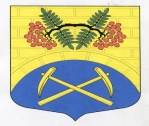 АДМИНИСТРАЦИЯ МУНИЦИПАЛЬНОГО ОБРАЗОВАНИЯ  ПУТИЛОВСКОЕ СЕЛЬСКОЕ ПОСЕЛЕНИЕ МУНТЦИПАЛЬНОГО ОБРАЗОВАНИЯ КИРОВСКИЙ МУНИЦИПАЛЬНЫЙ РАЙОН ЛЕНИНГРАДСКОЙ ОБЛАСТИПОСТАНОВЛЕНИЕот _________ 2017 года  № _______Об утверждении плана противодействия коррупции в муниципальном образовании  Путиловское сельское поселение на 2017 год		В соответствии с Федеральным законом от 25 декабря 2008 года №273-ФЗ «О противодействии коррупции», Федеральным законом от 02 марта 2007 года №25-ФЗ «О муниципальной службе в Российской Федерации»:       		1. Утвердить план мероприятий, направленных на противодействие коррупции в МО Путиловское сельское поселение на 2017  год согласно приложению.	2. Контроль за исполнением настоящего постановления оставляю за собой.            Глава администрации                                                                   В.И. ЕгорихинРазослано: дело, газета «Ладога», сайт администрацииПЛАНпротиводействия  и профилактики коррупции  в МО Путиловское сельское поселение на 2017 годУТВЕРЖДЕНПостановлением администрации МО Путиловское сельское поселениеот ____________ 2017 года № ______ № п/п№ п/пМероприятияСрокиисполненияСрокиисполненияСрокиисполненияОтветственные исполнители1. Организационные меры,направленные на противодействие коррупции1. Организационные меры,направленные на противодействие коррупции1. Организационные меры,направленные на противодействие коррупции1. Организационные меры,направленные на противодействие коррупции1. Организационные меры,направленные на противодействие коррупции1. Организационные меры,направленные на противодействие коррупции1. Организационные меры,направленные на противодействие коррупции1.1  1.1  Разработка и принятие муниципальных планов противодействия коррупцииРазработка и принятие муниципальных планов противодействия коррупцииянварь-февраль2017 годаянварь-февраль2017 года  Глава администрации1.2 1.2 Координация выполнения мероприятий, предусмотренных  муниципальным планом, а также Плана противодействия коррупции в Ленинградской областиКоординация выполнения мероприятий, предусмотренных  муниципальным планом, а также Плана противодействия коррупции в Ленинградской областив течение годав течение года  Глава администрации1.31.3Приведение муниципальных правовых актов по вопросам противодействия коррупции в соответствие  с изменениями и дополнениями в законодательство Российской ФедерацииПриведение муниципальных правовых актов по вопросам противодействия коррупции в соответствие  с изменениями и дополнениями в законодательство Российской Федерациипо мере принятия федеральных и областных нормативных правовых актовпо мере принятия федеральных и областных нормативных правовых актовЗаместитель главы администрации1.41.4Проведение антикоррупционной экспертизы муниципальных  нормативных правовых актов и  проектов муниципальных правовых актовПроведение антикоррупционной экспертизы муниципальных  нормативных правовых актов и  проектов муниципальных правовых актовв течение годав течение годаЗаместитель главы администрации1.41.4Проведение мониторингов реализации  антикоррупционных мероприятийПроведение мониторингов реализации  антикоррупционных мероприятийежеквартальноежеквартальноЗаместитель главы администрации1.51.5 Проведение анализа результатов выполнения мероприятий Плана противодействия коррупции и представление данной информации в аппарат Губернатора и Правительства Ленинградской области Проведение анализа результатов выполнения мероприятий Плана противодействия коррупции и представление данной информации в аппарат Губернатора и Правительства Ленинградской областиежеквартальноежеквартальноЗаместитель главы администрации1.61.6Анализ обращений граждан на предмет наличия сведений о фактах коррупции со стороны должностных лиц администрации МО Путиловское сельское поселение, проведение проверок по данным обращениямАнализ обращений граждан на предмет наличия сведений о фактах коррупции со стороны должностных лиц администрации МО Путиловское сельское поселение, проведение проверок по данным обращениямв течение годав течение годаЗаместитель главы администрации2. Подготовка персонала для реализации государственной антикоррупционной политики2. Подготовка персонала для реализации государственной антикоррупционной политики2. Подготовка персонала для реализации государственной антикоррупционной политики2. Подготовка персонала для реализации государственной антикоррупционной политики2. Подготовка персонала для реализации государственной антикоррупционной политики2. Подготовка персонала для реализации государственной антикоррупционной политики2. Подготовка персонала для реализации государственной антикоррупционной политики2.12.1Организация и проведение семинаров по обмену опытом работы в сфере противодействия и профилактики коррупцииОрганизация и проведение семинаров по обмену опытом работы в сфере противодействия и профилактики коррупцииежеквартальноЗаместитель главы администрацииЗаместитель главы администрации2.22.2Организация работы    по информированию муниципальных служащих о положениях действующего законодательства РФ и ЛО в сфере противодействия коррупции,  в том числе и уголовной ответственности за коррупционные нарушенияОрганизация работы    по информированию муниципальных служащих о положениях действующего законодательства РФ и ЛО в сфере противодействия коррупции,  в том числе и уголовной ответственности за коррупционные нарушенияЗаместитель главы администрацииЗаместитель главы администрации3. Вопросы кадровой политики3. Вопросы кадровой политики3. Вопросы кадровой политики3. Вопросы кадровой политики3. Вопросы кадровой политики3. Вопросы кадровой политики3. Вопросы кадровой политики3.13.1Организация проведения проверок соблюдения муниципальными служащими, требований, ограничений и запретов, установленных нормами Федерального закона от 02.03.2007 №25-ФЗ «О муниципальной службе в Российской Федерации», Федерального закона от 25.12.2008 №273-ФЗ «О противодействии коррупции» и других федеральных законов. в течение годав течение годав течение годаЗаместитель главы администрации3.2.3.2.Информационное сотрудничество с правоохранительными органами по вопросам соблюдения антикоррупционного законодательства лицами,  замещающими должности  муниципальной службыв течение годав течение годав течение годаЗаместитель главы администрации3.4.3.4.Обеспечение своевременного представления муниципальными служащими, должности которых определены Перечнем, сведений о доходах (расходах), об имуществе и обязательствах имущественного характера2017(до 30 апреля)2017(до 30 апреля)2017(до 30 апреля)Заместитель главы администрации3.5.3.5.Проведение внутреннего мониторинга полноты и достоверности сведений о доходах и расходах, об имуществе и обязательствах имущественного характера, представляемых муниципальными служащими2017(до 01 июля)2017(до 01 июля)2017(до 01 июля)Заместитель главы администрации3.6.3.6.Рассмотрение уведомлений муниципальных служащих по фактам обращений в целях склонения их к совершению коррупционных правонарушенийв течение годав течение годав течение годаЗаместитель главы администрации3.7.3.7.Осуществление в установленном порядке проверок и применение соответствующих мер юридической ответственности по каждому выявленному случаю несоблюдения ограничений, запретов и неисполнения обязанностей, установленных в целях противодействия коррупции, нарушения ограничений, касающихся получения подарков и порядка сдачи подаркав течение годав течение годав течение годаЗаместитель главы администрации3.83.8Повышение эффективности противодействия коррупции при осуществлении закупок товаров, работ, услуг для обеспечения муниципальных нуждв течение годав течение годав течение годаГлава администрации4.Антикоррупционное образование4.Антикоррупционное образование4.Антикоррупционное образование4.Антикоррупционное образование4.Антикоррупционное образование4.Антикоррупционное образование4.Антикоррупционное образование4.14.1Организация обучения  должностных лиц, специалистов администрации МО Путиловское сельское поселение по вопросам реализации антикоррупционного законодательствав течение годав течение годав течение годаЗаместитель главы администрации5. Антикоррупционная пропаганда и просвещение5. Антикоррупционная пропаганда и просвещение5. Антикоррупционная пропаганда и просвещение5. Антикоррупционная пропаганда и просвещение5. Антикоррупционная пропаганда и просвещение5. Антикоррупционная пропаганда и просвещение5. Антикоррупционная пропаганда и просвещение5.1Организация работы по формированию у муниципальных служащих отрицательного отношения к коррупцииОрганизация работы по формированию у муниципальных служащих отрицательного отношения к коррупции2017 год2017 годГлава администрацииГлава администрации5.2Организация  контроля  за выполнением муниципальными служащими обязанности сообщать о получении ими подарка в связи с их должностным положением или в связи с исполнением ими служебных обязанностей Организация  контроля  за выполнением муниципальными служащими обязанности сообщать о получении ими подарка в связи с их должностным положением или в связи с исполнением ими служебных обязанностей 2017 год2017 годЗаместитель главы администрацииЗаместитель главы администрации6. Обеспечение прозрачности деятельности органов местного самоуправления6. Обеспечение прозрачности деятельности органов местного самоуправления6. Обеспечение прозрачности деятельности органов местного самоуправления6. Обеспечение прозрачности деятельности органов местного самоуправления6. Обеспечение прозрачности деятельности органов местного самоуправления6. Обеспечение прозрачности деятельности органов местного самоуправления6. Обеспечение прозрачности деятельности органов местного самоуправления6.16.1Освещение в СМИ  информационных материалов по вопросам противодействия коррупциив течение годав течение годав течение годаЗаместитель главы администрации6.2.6.2.Обеспечение функционирование интернет-сайта поселения, работу раздела «Вопрос-Ответ», позволяющих гражданам беспрепятственно сообщать информацию о коррупционных проявлениях в деятельности органов местного самоуправленияв течение годав течение годав течение годаСпециалист, ответственный за ведение сайта